ОБАВЕШТЕЊЕ О ЗАКЉУЧЕНОМ УГОВОРУ- за набавку превозних средстава – теренских возила -ЈНОП 2/2018Назив наручиоца: Министарство пољопривреде, шумарства и водопривреде – Управа за аграрна плаћања.Адреса наручиоца: Булевар краља Александра 84, Београд.Интернет страница наручиоца: www.uap.gov.rsВрста наручиоца: органи државне управе.Врста поступка јавне набавке: отворени поступак.Врста предмета: добра.Предмет набавке, назив и ознака из Општег речника набавки: добра и то превозна средства – теренска возила. Шифрa из Општег речника набавки је  34113300-5 (теренска возила).Уговорена вредност: 23.302.500,00  динара без ПДВ.Критеријум за доделу уговора: најнижа понуђена цена (укупна понуђена цена).Број благовремено примљених понуда: 1 (једна).Понуђена цена без ПДВ-а (укупна понуђена цена):Највиша: 23.302.500,00  динара без ПДВ-аНајнижа: 23.302.500,00  динара без ПДВ-аПонуђена цена без ПДВ-а (укупна понуђена цена) код прихватљивих понуда:Највиша: 23.302.500,00  динара без ПДВ-аНајнижа: 23.302.500,00  динара без ПДВ-аДатум доношења одлуке о додели уговора: 24.09.2018. године.Датум закључења уговора: 08.10.2018. године.Основни подаци о добављачу: (назив, седиште, матични број и законски заступник):- HIT AUTO DOO BEOGRAD, са седиштем у Београду, ул. Старо сајмиште 29, матични број 17455613, законски заступник Зоран Драгој.Период важења уговора: Период важења уговора је од дана закључења уговора па до испуњења уговорних обавеза, а најкасније до 31.12.2018. године.КОМИСИЈА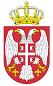 Република СрбијаМИНИСТАРСТВО ПОЉОПРИВРЕДЕ,ШУМАРСТВА И ВОДОПРИВРЕДЕУправа за аграрна плаћања               Број:  404-02-41/2018-07              Датум: 12.10.2018. годинеБеоград